Результати навчання 	Здатність застосовувати обладнання, матеріали та інструменти, інженерні технології і процеси, а також розуміння  їх обмежень відповідно до спеціалізацій спеціальності «Енергетичне машинобудування».Теми що розглядаються Тема 1. Терміни і визначення. Класифікація котлів. Парові і водогрійні котли.Тема 2. Технологічна схема виробництва париТема 3. Рівняння теплового балансуТема 4. Тепломасообмін в топковій камеріТема 5.Теплосприйняття поверхонь нагріву парового котлаТема 6. Методи підвищення надійності газощільних екранівТема 7ПароперегрівникиТема 8.Умови роботи пароперегрівників і засоби підвищення  надійностіТема 9.Методи регулювання температури перегрітої париТема 10.Низькотемпературні поверхні нагрівуТема 11. Методи підвищення корозійної стійкості повітропідігрівниківФорма та методи навчання(Лекції, практичні заняття, консультації. Підсумковий контроль - іспитМетоди контролю (опитування, модульні контрольні, іспити)Розподіл балів, які отримують студентиРозподіл балів оцінювання успішності студента розраховується індивідуально для кожної дисципліни з урахуванням особливостей та структури курсу. Поточна сума балів, що може накопичити студент за семестр може досягати, як максимального балу так і меншого з виділенням балів на іспит чи залік.В таблиці 2 наведений приклад тих пунктів, за якими студент накопичує бали. Таблиця 2. – Розподіл балів для оцінювання успішності студента для іспиту* На залік виділення балів не обов’язково. Залік може бути отримано за накопиченням балів. ** На іспит потрібно обов’язково виділити бали (кількість балів індивідуально для кожної дисципліни на розсуд викладача)Критерії  та система оцінювання знань та вмінь студентів. Згідно основних положень ЄКТС, під системою оцінювання слід розуміти сукупність методів (письмові, усні і практичні тести, екзамени, проекти, тощо), що використовуються при оцінюванні досягнень особами, що навчаються, очікуваних результатів навчання.Успішне оцінювання результатів навчання є передумовою присвоєння кредитів особі, що навчається. Тому твердження про результати вивчення компонентів програм завжди повинні супроводжуватися зрозумілими та відповідними критеріями оцінювання для присвоєння кредитів. Це дає можливість стверджувати, чи отримала особа, що навчається, необхідні знання, розуміння, компетенції.Критерії оцінювання – це описи того, що як очікується, має зробити особа, яка навчається, щоб продемонструвати досягнення результату навчання.Основними концептуальними положеннями системи оцінювання знань та вмінь студентів є:Підвищення якості підготовки і конкурентоспроможності фахівців за рахунок стимулювання самостійної та систематичної роботи студентів протягом навчального семестру, встановлення постійного зворотного зв’язку викладачів з кожним студентом та своєчасного коригування його навчальної діяльності.Підвищення об’єктивності оцінювання знань студентів відбувається за рахунок контролю протягом семестру із використанням 100 бальної шкали (табл. 2). Оцінки обов’язково переводять у національну шкалу (з виставленням державної семестрової оцінки „відмінно”, „добре”, „задовільно” чи „незадовільно”) та у шкалу ЕСТS (А, В, С, D, Е, FХ, F).Таблиця 3 – Шкала оцінювання знань та умінь: національна та ЕСТSОсновналітература:(перелік літератури, яка забезпечує цю дисципліну)Базова літератураДопоміжна літератураСтруктурно-логічна схема вивчення навчальної дисципліниТаблиця 4. – Перелік дисциплінПровідний лектор:  доцент, доцент кафедри парогенераторобудування_Борисенко О.М.		__________________(посада, звання, ПІБ)							(підпис)ОСНОВИ КОНСТРУЮВАННЯ КОТЛІВСИЛАБУСОСНОВИ КОНСТРУЮВАННЯ КОТЛІВСИЛАБУСОСНОВИ КОНСТРУЮВАННЯ КОТЛІВСИЛАБУСОСНОВИ КОНСТРУЮВАННЯ КОТЛІВСИЛАБУСОСНОВИ КОНСТРУЮВАННЯ КОТЛІВСИЛАБУСОСНОВИ КОНСТРУЮВАННЯ КОТЛІВСИЛАБУСОСНОВИ КОНСТРУЮВАННЯ КОТЛІВСИЛАБУСОСНОВИ КОНСТРУЮВАННЯ КОТЛІВСИЛАБУСШифр і назва спеціальностіШифр і назва спеціальностіШифр і назва спеціальностіШифр і назва спеціальності142- Енергетичне машинобудуванняІнститут / факультетІнститут / факультетННІ Енергетики, електроніки та електромеханікиНазва програмиНазва програмиНазва програмиНазва програмиКафедраКафедраПарогенераторобудуванняТип програмиТип програмиТип програмиТип програмиОсвітньо-професійнаМова навчанняМова навчанняукраїнськаВикладачВикладачВикладачВикладачВикладачВикладачВикладачВикладачБОРИСЕНКО Ольга Михайлівна,  Borysenko_Olha@khpi.edu.БОРИСЕНКО Ольга Михайлівна,  Borysenko_Olha@khpi.edu.БОРИСЕНКО Ольга Михайлівна,  Borysenko_Olha@khpi.edu.БОРИСЕНКО Ольга Михайлівна,  Borysenko_Olha@khpi.edu.БОРИСЕНКО Ольга Михайлівна,  Borysenko_Olha@khpi.edu.БОРИСЕНКО Ольга Михайлівна,  Borysenko_Olha@khpi.edu.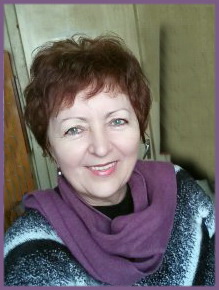 Загальна інформація –кандидат технічних наук,доцент, доцент кафедри парогенераторобудування,досвід роботи – 43 роки,автор понад 40 публікацій, основні курси Основи конструювання котлів», Теплогідравлічні процеси в котлах і реакторах, Автоматизація Загальна інформація –кандидат технічних наук,доцент, доцент кафедри парогенераторобудування,досвід роботи – 43 роки,автор понад 40 публікацій, основні курси Основи конструювання котлів», Теплогідравлічні процеси в котлах і реакторах, Автоматизація Загальна інформація –кандидат технічних наук,доцент, доцент кафедри парогенераторобудування,досвід роботи – 43 роки,автор понад 40 публікацій, основні курси Основи конструювання котлів», Теплогідравлічні процеси в котлах і реакторах, Автоматизація Загальна інформація –кандидат технічних наук,доцент, доцент кафедри парогенераторобудування,досвід роботи – 43 роки,автор понад 40 публікацій, основні курси Основи конструювання котлів», Теплогідравлічні процеси в котлах і реакторах, Автоматизація Загальна інформація –кандидат технічних наук,доцент, доцент кафедри парогенераторобудування,досвід роботи – 43 роки,автор понад 40 публікацій, основні курси Основи конструювання котлів», Теплогідравлічні процеси в котлах і реакторах, Автоматизація Загальна інформація про курсЗагальна інформація про курсЗагальна інформація про курсЗагальна інформація про курсЗагальна інформація про курсЗагальна інформація про курсЗагальна інформація про курсЗагальна інформація про курсАнотаціяАнотаціяДисципліна знайомить студентів з паровими котлами ТЕС, конструкціями, методами розрахунку і проектування котельних агрегатів,  технологію виробництва пари у котлах.Дисципліна знайомить студентів з паровими котлами ТЕС, конструкціями, методами розрахунку і проектування котельних агрегатів,  технологію виробництва пари у котлах.Дисципліна знайомить студентів з паровими котлами ТЕС, конструкціями, методами розрахунку і проектування котельних агрегатів,  технологію виробництва пари у котлах.Дисципліна знайомить студентів з паровими котлами ТЕС, конструкціями, методами розрахунку і проектування котельних агрегатів,  технологію виробництва пари у котлах.Дисципліна знайомить студентів з паровими котлами ТЕС, конструкціями, методами розрахунку і проектування котельних агрегатів,  технологію виробництва пари у котлах.Дисципліна знайомить студентів з паровими котлами ТЕС, конструкціями, методами розрахунку і проектування котельних агрегатів,  технологію виробництва пари у котлах.Цілі курсуЦілі курсуСформувати у студентів поняття та  дати знанняпро технологіювиробництва париу котлах. Дати інформацію прокласифікаціюкотлів, їх компоновки, конструкцію поверхонь нагріву та тепловий розрахунок котлів. .Сформувати у студентів поняття та  дати знанняпро технологіювиробництва париу котлах. Дати інформацію прокласифікаціюкотлів, їх компоновки, конструкцію поверхонь нагріву та тепловий розрахунок котлів. .Сформувати у студентів поняття та  дати знанняпро технологіювиробництва париу котлах. Дати інформацію прокласифікаціюкотлів, їх компоновки, конструкцію поверхонь нагріву та тепловий розрахунок котлів. .Сформувати у студентів поняття та  дати знанняпро технологіювиробництва париу котлах. Дати інформацію прокласифікаціюкотлів, їх компоновки, конструкцію поверхонь нагріву та тепловий розрахунок котлів. .Сформувати у студентів поняття та  дати знанняпро технологіювиробництва париу котлах. Дати інформацію прокласифікаціюкотлів, їх компоновки, конструкцію поверхонь нагріву та тепловий розрахунок котлів. .Сформувати у студентів поняття та  дати знанняпро технологіювиробництва париу котлах. Дати інформацію прокласифікаціюкотлів, їх компоновки, конструкцію поверхонь нагріву та тепловий розрахунок котлів. .Формат Формат Лекції, практичні заняття, консультації. Підсумковий контроль - іспитЛекції, практичні заняття, консультації. Підсумковий контроль - іспитЛекції, практичні заняття, консультації. Підсумковий контроль - іспитЛекції, практичні заняття, консультації. Підсумковий контроль - іспитЛекції, практичні заняття, консультації. Підсумковий контроль - іспитЛекції, практичні заняття, консультації. Підсумковий контроль - іспитСеместр7777777Контрольні роботиІндивідуальні завданняІспитСума7 семестр                     2 х 15 = 3030….….40100РейтинговаОцінка, балиОцінка ЕСТS та її визначенняНаціональна оцінкаКритерії оцінюванняКритерії оцінюванняКритерії оцінюванняРейтинговаОцінка, балиОцінка ЕСТS та її визначенняНаціональна оцінкапозитивніпозитивнінегативні12344590-100АВідмінно- Глибоке знання навчального матеріалу модуля, що містяться в основних і додаткових літературних джерелах;- вміння аналізувати явища, які вивчаються, в їхньому взаємозв’язку і розвитку;- вміння проводити теоретичні розрахунки;- відповіді на запитання чіткі, лаконічні, логічно послідовні;- вміння  вирішувати складні практичні задачі.- Глибоке знання навчального матеріалу модуля, що містяться в основних і додаткових літературних джерелах;- вміння аналізувати явища, які вивчаються, в їхньому взаємозв’язку і розвитку;- вміння проводити теоретичні розрахунки;- відповіді на запитання чіткі, лаконічні, логічно послідовні;- вміння  вирішувати складні практичні задачі.Відповіді на запитання можуть  містити незначні неточності82-89ВДобре- Глибокий рівень знань в обсязі обов’язкового матеріалу, що передбачений модулем;- вміння давати аргументовані відповіді на запитання і проводити теоретичні розрахунки;- вміння вирішувати складні практичні задачі.- Глибокий рівень знань в обсязі обов’язкового матеріалу, що передбачений модулем;- вміння давати аргументовані відповіді на запитання і проводити теоретичні розрахунки;- вміння вирішувати складні практичні задачі.Відповіді на запитання містять певні неточності;75-81СДобре- Міцні знання матеріалу, що вивчається, та його практичного застосування;- вміння давати аргументовані відповіді на запитання і проводити теоретичні розрахунки;- вміння вирішувати практичні задачі.- Міцні знання матеріалу, що вивчається, та його практичного застосування;- вміння давати аргументовані відповіді на запитання і проводити теоретичні розрахунки;- вміння вирішувати практичні задачі.- невміння використовувати теоретичні знання для вирішення складних практичних задач.64-74ДЗадовільно- Знання основних фундаментальних положень матеріалу, що вивчається, та їх практичного застосування;- вміння вирішувати прості практичні задачі.Невміння давати аргументовані відповіді на запитання;- невміння аналізувати викладений матеріал і виконувати розрахунки;- невміння вирішувати складні практичні задачі.Невміння давати аргументовані відповіді на запитання;- невміння аналізувати викладений матеріал і виконувати розрахунки;- невміння вирішувати складні практичні задачі.60-63  ЕЗадовільно- Знання основних фундаментальних положень матеріалу модуля,- вміння вирішувати найпростіші практичні задачі.Незнання окремих (непринципових) питань з матеріалу модуля;- невміння послідовно і аргументовано висловлювати думку;- невміння застосовувати теоретичні положення при розвязанні практичних задачНезнання окремих (непринципових) питань з матеріалу модуля;- невміння послідовно і аргументовано висловлювати думку;- невміння застосовувати теоретичні положення при розвязанні практичних задач35-59FХ (потрібне додаткове вивчення)НезадовільноДодаткове вивчення матеріалу модуля може бути виконане в терміни, що передбачені навчальним планом.Незнання основних фундаментальних положень навчального матеріалу модуля;- істотні помилки у відповідях на запитання;- невміння розв’язувати прості практичні задачі.Незнання основних фундаментальних положень навчального матеріалу модуля;- істотні помилки у відповідях на запитання;- невміння розв’язувати прості практичні задачі.1-34F (потрібне повторне вивчення)Незадовільно-- Повна відсутність знань значної частини навчального матеріалу модуля;- істотні помилки у відповідях на запитання;-незнання основних фундаментальних положень;- невміння орієнтуватися під час розв’язання  простих практичних задач- Повна відсутність знань значної частини навчального матеріалу модуля;- істотні помилки у відповідях на запитання;-незнання основних фундаментальних положень;- невміння орієнтуватися під час розв’язання  простих практичних задач1Ткаченко, С. Й.  Котельні установки : навчальний посібник / С. Й. Ткаченко, Д. В. Степанов, Л. А. Боднар. – Вінниця : ВНТУ, 2016. – 185 с.2Котельні установки промислових підприємств: навч. Посібник/Д.В.Степанов, Є.С.Корженко, Л.А.Бондар.- Вінниця ВНТУ, 2011.-120 с.3Методичні вказівки до виконання кваліфікаційної роботи бакалавра на тему «Розробка топково-пальникового пристрою котла» для студентів спеціальності 142 «Енергетичне машинобудування» блоку дисциплін 142-01 «Енергогенеруючі технології та установки» всіх форм навчання  / Упоряд. О.М. Борисенко. - Харків: НТУ «ХПІ», 2021.- 80 с.4«Основи конструювання котлів»: Методичні вказівки (з програмою) і контрольні завдання для студентів всіх форм навчання  спеціальності 142 «Енергетичне машинобудування»  /укладачі О.М Борисенко.- Харків: НТУ ХПІ, 2022.- 17 с.5Тепловий  розрахунок котельних  агрегатів (нормативний метод) /під. ред Кузнєцова –М.:1973……Вивчення цієї дисципліни безпосередньо спирається на:На результати вивчення цієї дисципліни безпосередньо спираються:Матеріалознавство та технологія конструкційних матеріалівТеплогідравлічні процеси в котлах і реакторахТехнічна термодинамікаЕнергетичні та промислові котли, ,.ГідрогазодинамікаДопоміжні системи котлів і реакторівТепломасообмінТопкові процеси та пристрої